Gujarat Media CoverageDhoraji Garjana News 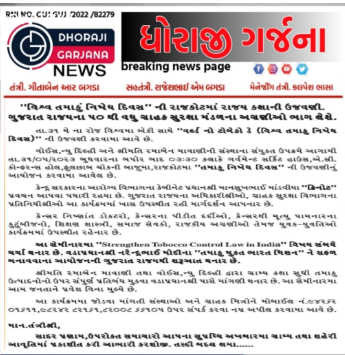 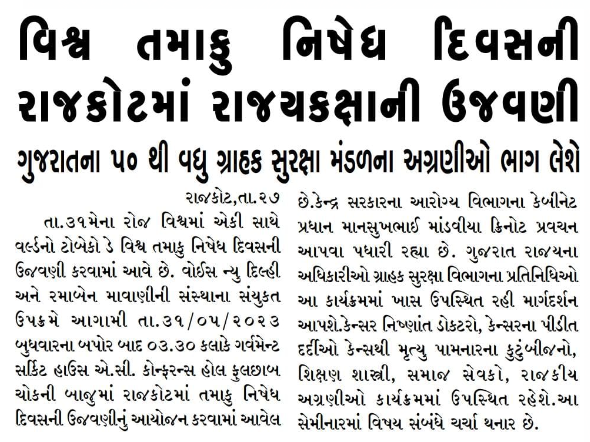 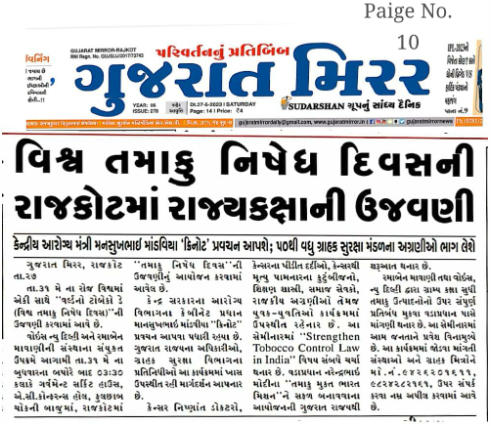 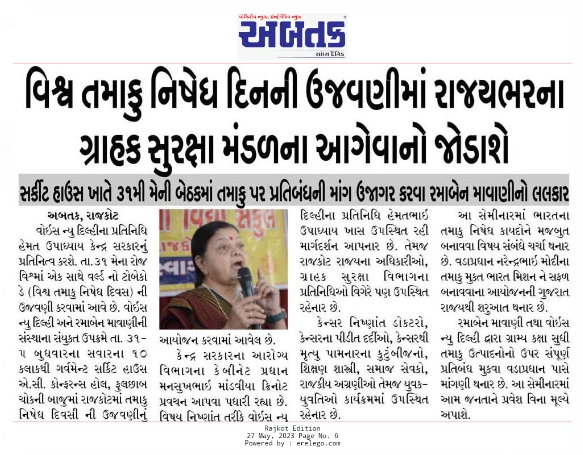 Gujarat post event Abtak MediaAn awareness seminar on the damage caused by tobacco was held today at World Tobacco Day, Circuit Househttps://www.youtube.com/watch?v=2AB0tL2LwbQ